DSO Čistý Jihovýchod odhaluje slabé stránky svého území Celý svět a jeho obyvatelé čelí proměnám klimatu. V posledních dekádách se v České republice setkáváme s extrémními projevy počasí. Tyto změny vedou ke skutečnosti, že zažíváme dlouhá období sucha, která jsou střídána přívalovými dešti a povodněmi. Obce z DSO Čistý Jihovýchod se rozhodly čelit celosvětové klimatické změně a přiložily pomocnou ruku při tvorbě Adaptační strategie Dobrovolného svazku obcí Čistý Jihovýchod na změny klimatu. Starostové a občané vybraných obcí odhalují slabé stránky území, v němž žijí, a definují opatření, která mají za cíl zmírnit dopady měnícího se klimatu.V průběhu prací na Adaptační strategii Dobrovolného svazku obcí Čistý Jihovýchod na změny klimatu bylo mezi statutáry a obyvateli obcí zapojených do projektu provedeno dotazníkové šetření, jehož cílem bylo vyhodnotit potenciální rizika v území. Za nejvýznamnější riziko je považováno sucho a s tím související nedostatek vody v krajině. Jako další významné riziko byla definována eroze půd, degradace krajiny.V návaznosti na nejvýznamnější riziko navrhuje adaptační strategie opatření zmírňující projevy sucha na území DSO Čistý Jihovýchod. Podporuje akumulaci a využívání dešťových vod, užitkovou vodu je možné využít k zalévání rostlin a splachování toalet. Dalším navrhovaným opatřením je budování propustných povrchů kupříkladu na parkovištích či veřejně přístupných prostranství, kde díky zatravňovacím dlaždicím dojde k přirozenému vsakování dešťové vody. Dle programového dokumentu IROP 2021-2027 bude podporována Zelená infrastruktura ve veřejném prostranství měst a obcí. V rámci žádosti o dotaci budou moci obce využít podpory z fondů EU a například v rámci modernizace veřejného prostranství vyměnit nevhodný povrch za povrch umožňující vsakování a čištění srážkové vody.Adaptační byla vytvořena společně se starosty zapojených obcí a jejich obyvateli. Vzniká za pomoci Státního fondu životního prostředí a Norských fondů. Veřejné projednání navrhovaných opatření s občany DSO Čistý Jihovýchod proběhne 22. 10. 2021.Aktuální informace o projektu Adaptační strategie Dobrovolného svazku obcí Čistý Jihovýchod na změny klimatu a později také konečný dokument naleznete na webových stránkách: https://www.hantaly.cz/dso-projekt/adaptacni-strategie-dso-cisty-jihovychod-na-zmeny-klimatu/.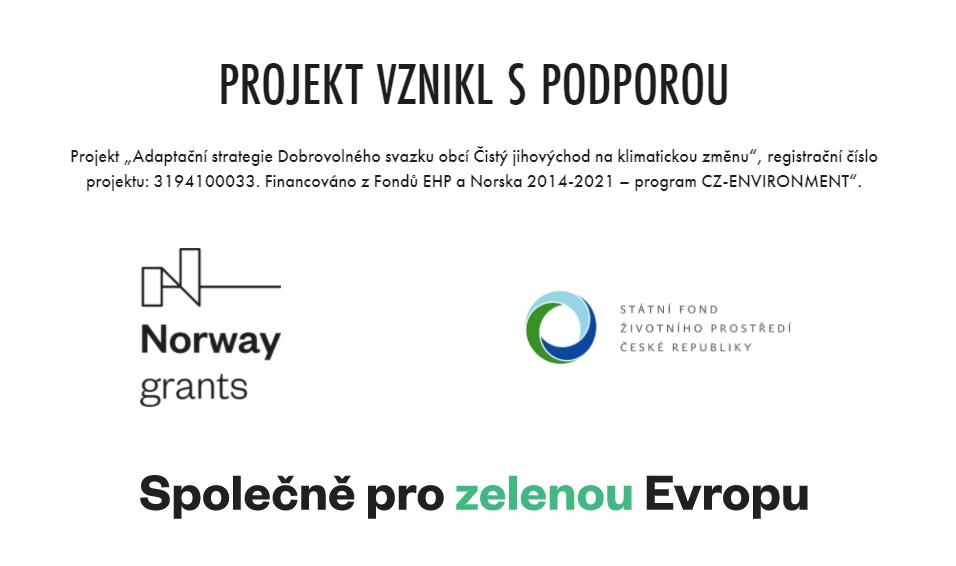 